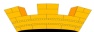 .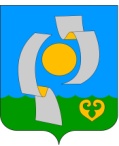 РАСПОРЯЖЕНИЕ                                                                                                                                  АДМИНИСТРАЦИИ  НЫТВЕНСКОГО ГОРОДСКОГО  ПОСЕЛЕНИЯ05.10.2017                                                                                                                № 229Об утверждении Порядка разработки прогноза социально-экономического развития Нытвенского городского поселения на очередной финансовыйгод и плановый период В соответствии со статьей 173 Бюджетного кодекса Российской Федерации, в целях регламентации процедуры разработки прогноза социально-экономического развития Нытвенского городского поселения на очередной финансовый год и плановый период:1. Утвердить прилагаемый Порядок разработки прогноза социально-экономического развития Нытвенского городского поселения на очередной финансовый год и плановый период.2. Определить финансово-экономический отдел администрации Нытвенского городского поселения ответственным за разработку основных итогов прогноза социально-экономического развития поселения и прогноза социально-экономического развития Нытвенского городского поселения  на очередной финансовый год и плановый период.3.  Признать утратившим силу распоряжение администрации от 01.10.2014 № 144 «О порядке разработки прогноза социально-экономического развития Нытвенского городского поселения на очередной финансовый год и плановый период».4. Настоящее распоряжение вступает в силу с момента подписания.5. Общему отделу администрации обеспечить размещение настоящего распоряжения на официальном сайте муниципального образования «Нытвенское городское поселение Пермского края» в сети «Интернет» 6. Контроль за исполнением распоряжения оставляю за собой.Глава городского поселения-глава администрацииНытвенского городского поселения                                                        К.А.ПаркачёвУТВЕРЖДЕНРаспоряжением администрации Нытвенского городского поселенияот  05.10.2017 N 229ПОРЯДОКРАЗРАБОТКИ ПРОГНОЗА СОЦИАЛЬНО-ЭКОНОМИЧЕСКОГО РАЗВИТИЯНЫТВЕНСКОГО ГОРОДСКОГО ПОСЕЛЕНИЯ НА ОЧЕРЕДНОЙ ФИНАНСОВЫЙ ГОД И ПЛАНОВЫЙ ПЕРИОДI. Общие положения1.1. Порядок разработки прогноза социально-экономического развития Нытвенского городского поселения на очередной финансовый год и плановый период (далее - Порядок) устанавливает общие принципы, цели и содержание прогноза социально-экономического развития Нытвенского городского поселения, а также последовательность действий при его разработке.1.2. В Порядке используются следующие понятия и термины:прогнозирование социально-экономического развития поселения - процесс разработки прогноза социально-экономического развития поселения  при сценарных условиях развития экономики поселения;прогноз социально-экономического развития поселения - оценка вероятного состояния социально-экономического развития поселения в планируемый период на основе анализа ретроспективной и текущей статистической информации;сценарные условия функционирования экономики поселения - внешние и внутренние условия возможных вариантов развития поселения, определяемые с учетом сценарных условий социально-экономического развития Российской Федерации и Пермского края, планов развития крупных и средних предприятий и организаций Нытвенского городского поселения.1.3. Целью прогнозирования является повышение эффективности управления социально-экономическим развитием поселения за счет выявления и анализа тенденций экономического развития поселения, возможных альтернатив развития поселения в перспективе.1.4. Принципы прогнозирования социально-экономического развития поселения:единство методических подходов к разработке показателей прогноза с разным временным периодом;обоснованность состава показателей прогноза;вариантность сценариев социально-экономического развития поселения исходя из определенной экономической ситуации;системность (комплексность) оценки перспективного состояния социально-экономического развития поселения.1.5. К прогнозу прилагается пояснительная записка, в которой приводится обоснование параметров прогноза, в том числе их сопоставление с ранее утвержденными параметрами с указанием причин и факторов прогнозируемых изменений.1.6. Прогноз социально-экономического развития Нытвенского городского поселения на очередной финансовый год и плановый период утверждается распоряжением администрации  Нытвенского городского поселения.1.7. Прогноз социально-экономического развития поселения на очередной финансовый год и плановый период представляется в Думу Нытвенского городского поселения одновременно с проектом решения о бюджете Нытвенского городского поселения на очередной финансовый год и плановый период.1.8. Прогноз социально-экономического развития поселения на очередной финансовый год и плановый период размещается на официальном Интернет-сайте муниципального образования «Нытвенское городское поселение Пермского края».II. Этапы разработки прогноза социально-экономическогоразвития Нытвенского городского поселения2.1. Прогноз разрабатывается финансово-экономическим отделом администрации Нытвенского городского поселения ежегодно на период не менее трех лет и представляет количественные показатели и качественные характеристики социально-экономического развития Нытвенского городского поселения.       2.2. Прогноз  предшествует и является основой для разработки проекта бюджета Нытвенского городского поселения.  2.3. Формирование прогноза осуществляется по следующим этапам:2.3.1. подведение итогов социально-экономического развития Нытвенского городского поселения за истекший период текущего финансового года и ожидаемые итоги социально-экономического развития Нытвенского городского поселения за текущий финансовый год;2.3.2. разработка прогноза социально-экономического развития Нытвенского городского поселения на очередной финансовый год и плановый период по следующим основным разделам:уровень жизни населениятруд и занятостьпромышленностьфинансыинвестициицены и тарифыдемография;2.3.3. разработка прогноза осуществляется по форме согласно приложению к настоящему Порядку;2.3.4. прогноз разрабатывается в одном из трех вариантах:базовый вариант предполагает сохранение текущих тенденций и параметров развития экономики поселения, определяемых в том числе текущими планами ключевых предприятий и организаций поселения;оптимистический вариант предусматривает ускорение динамичного роста экономики поселения;консервативный вариант прогноза характеризуется низкими темпами роста экономики поселения при замедлении темпов роста инвестиционного и потребительского спроса;2.4.5. изменение показателей прогноза социально-экономического развития Нытвенского городского поселения, использующихся при составлении проекта бюджета Нытвенского городского поселения, влечет изменение соответствующих характеристик проекта бюджета Нытвенского городского поселения.Приложениек Порядку разработки прогнозасоциально-экономического развития Нытвенского городского поселения на очередной финансовый год и плановый период Прогноз социально-экономического развития Нытвенского городского поселения на очередной финансовый год и плановый периодN - текущий финансовый годNПоказателиЕд. изм.Варианты сценариевN - 2N - 16 мес. NNN + 1N + 2N + 3NПоказателиЕд. изм.Варианты сценариевфактфактфактоценкапрогнозпрогнозпрогноз12345678910111Уровень жизни населенияУровень жизни населенияУровень жизни населенияУровень жизни населенияУровень жизни населенияУровень жизни населенияУровень жизни населенияУровень жизни населенияУровень жизни населенияУровень жизни населения1.1Фонд заработной платы работников крупных и средних предприятий и организаций поселениятыс. руб.1.2Темп роста (снижения) фонда заработной платы работников крупных и средних предприятий и организаций поселения%Х1.3Среднемесячная заработная плата работников крупных и средних предприятий и организаций поселениятыс.руб.1.4Фонд заработной платы работников муниципальных бюджетных учрежденийтыс. руб.2Труд и занятостьТруд и занятостьТруд и занятостьТруд и занятостьТруд и занятостьТруд и занятостьТруд и занятостьТруд и занятостьТруд и занятостьТруд и занятость2.1Среднесписочная численность работающих на крупных и средних предприятиях и организациях поселениячел.2.2Численность официально зарегистрированных безработныхчел.3ПромышленностьПромышленностьПромышленностьПромышленностьПромышленностьПромышленностьПромышленностьПромышленностьПромышленностьПромышленность3.1Оборот крупных и средних предприятий и организаций поселениятыс. руб.3.2в сопоставимых ценах к предыдущему году%Х4ФинансыФинансыФинансыФинансыФинансыФинансыФинансыФинансыФинансыФинансы4.1Совокупная прибыль крупных и средних предприятий и организаций поселениятыс. руб.4.2Количество убыточных крупных и средних предприятий и организаций поселенияшт.5ИнвестицииИнвестицииИнвестицииИнвестицииИнвестицииИнвестицииИнвестицииИнвестицииИнвестицииИнвестиции5.1Объем инвестиций в основной капитал за счет всех источников финансированиятыс. руб.6Цены и тарифыЦены и тарифыЦены и тарифыЦены и тарифыЦены и тарифыЦены и тарифыЦены и тарифыЦены и тарифыЦены и тарифыЦены и тарифы6.1Сводный индекс потребительских цен (среднегодовой)%Х6.2Индекс-дефлятор цен на тепловую энергию%Х6.3Индекс-дефлятор цен на электрическую энергию%Х7ДемографияДемографияДемографияДемографияДемографияДемографияДемографияДемографияДемографияДемография7.1Численность постоянного населения поселения (на начало года) чел.Хв том числе городскоечел7.2Число родившихся чел.7.3Число умершихчел.